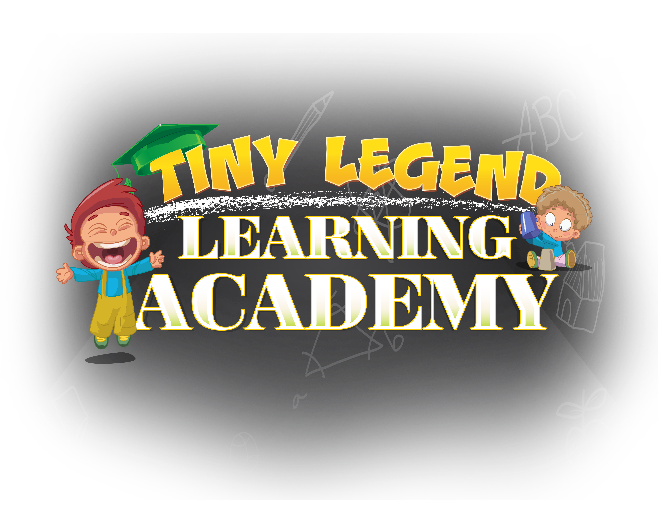 Employment ApplicationName: ____________________________________ Date of Application: ______________Home Address: ______________________________________________________________Cell Phone: ____________________________ Email: _______________________________Have you previously worked for Tiny Legend Learning Academy? Please circle:  Yes   NoAre you 18 years of age or older? Please circle:                Yes             NoAre you authorized to work in the US?  Please circle:                Yes             NoHave you ever worked or attended school under another name? If so, what name? _________________________________________________________________Position InformationPosition Desired (Please circle one) Assistant Teacher                                                     EEC Certified Teacher Infant/ToddlerEEC Certified Teacher Preschool                                        Lead Teacher Infant/ToddlerLead Teacher Preschool                                                                              Administration     Volunteer                                                                            	                                  InternWage Desired: _____ $ per hour         Available Start Date: ________________________Availability and Hours preferred (Please Circle)Part Time              Full Time                # of Hours desired per week: ________________Comment: ___________________________________________________________________EducationDo you have a Department of Early Childhood Education and Care teaching certificate? If so, for what position and age group?______________________________________________________________________________Professional Development and SkillsAre you CPR and First Aid Certified? Please circle:      Yes     NoDo you have any professional development hours in Early Education and Administration?   If so, how many? _____________________________Do you have any other licensures you would like us to know about?__________________________________________________________________________________________________________________________________________________________________________________________________________________________________________Are there any other skills you would like us to know about?__________________________________________________________________________________________________________________________________________________________________________________________________________________________________________Previous Employment and Work Experience1. Name of Company: _______________________________________________________Address: _____________________________________________________________________Phone Number/Email: ________________________________________________________Start Date: ____________________________ End Date: ____________________________Supervisor Name and Position: ________________________________________________Your Position: ________________________________________________________________Reason for Leaving: __________________________________________________________May we use this company as a reference? Please circle:                Yes       No2. Name of Company: _______________________________________________________Address: _____________________________________________________________________Phone Number/Email: ________________________________________________________Start Date: ____________________________ End Date: ____________________________Supervisor Name and Position: ________________________________________________Your Position: ________________________________________________________________Reason for Leaving: __________________________________________________________May we use this company as a reference? Please circle:                Yes       No3. Name of Company: _______________________________________________________Address: _____________________________________________________________________Phone Number/Email: ________________________________________________________Start Date: ____________________________ End Date: ____________________________Supervisor Name and Position: ________________________________________________Your Position: ________________________________________________________________Reason for Leaving: __________________________________________________________May we use this company as a reference? Please circle:                Yes       NoProfessional References (Please no more than one friend or relative)1. Name of reference: ___________________________________________________  How do you know this person? ___________________________________________How long have you known this person? ___________________________________Phone Number: ________________________ Email: ___________________________2. Name of reference: ___________________________________________________  How do you know this person? ___________________________________________How long have you known this person? ___________________________________Phone Number: ________________________ Email: ___________________________3. Name of reference: ___________________________________________________  How do you know this person? ___________________________________________How long have you known this person? ___________________________________Phone Number: ________________________ Email: ___________________________By signing this application, you confirm that the information you have provided within is true to the best of your knowledge. You understand that withholding or misstating information requested in this application is grounds for rejection of your application. You also authorize Tiny Legend Learning Academy to verify your references, record of employment, education record, and any other information you have provided. You authorize your references to disclose any information related to your work record and performance. Applicant’s Signature: ____________________________  Date: _____________________Administrative Reviewer Signature: _______________________Date:_______________For Employer Use Only:Employee Hired     Yes      NoReason: __________________________________   Date of Hire: _____________________Day of WeekMondayTuesdayWednesdayThursdayFridayStart TimeEnd TimeHigh SchoolGraduation Year:Course of StudyTechnical SchoolGraduation Year:Course of Study:College/UniversityGraduation Year:Course of Study:Post-Graduate EducationGraduation YearCourse of Study:Other education, training, etc:Other education, training, etc:Other education, training, etc: